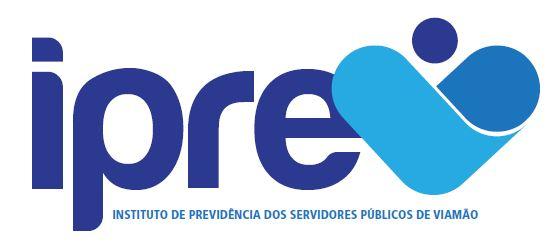            CALENDÁRIO DE FORMAÇÃO/PALESTRAS/CURSOS/SEMINÁRIOS /2020 IPREVCURSOPÚBLICOLOCALREFORMA DA PREVIDÊNCIA: IMPACTOS DO TEXTO NA ADMINISTRAÇÃO PÚBLICA MUNICIPAL-RPPS DOS MUNICÍPIOSSERVIDORES DO IPREVCONSELHEIROSDPMExcelência no Atendimento ao Cidadão - Atendendo e Entendo suas ExpectativasPROTOCOLOIGAM2º CONGRESSO BRASILEIRO DE INVESTIMENTOS DE RPPS- FLORIANÓPOLISCOMITÊABIPEMTEORIA E PRÁTICA DE COMPREVPREVIDÊNCIADPMCURSO PRÁTICO PARA OBTENÇÃO DA CERTIFICAÇÃO PRÓ GESTÃOFINACEIRODPMCURSO DE CPA 10DIVERSOSIGAMPROCESSO LEGISLATIVO E A ELABORAÇÃO DAS LEISJURÍDICODPMCADASTRO DE FORNECEDORES E A EMISSÃO DO CERTIFICADO DE REGISTRO CADASTRAL PARA PARTICIPAÇÃO NAS LICITAÇÕES PÚBLICASADMINISTRATIVODPMLICITACON: SISTEMA DE LICITAÇÕES E CONTRATOSADMINISTRATIVODPM